2021年第69期 我馆摄影作品入选“文化动车—丝路情·全国行”部分省、市文化馆联盟单位摄影作品展


     金秋十月，应呼和浩特市文化旅游广电局举办“民族团结一家亲 同心共筑中国梦”、杭州市临安区文化和广电旅游体育局举办“百年辉煌颂党恩、共同富裕幸福路”活动邀请，我馆推送的十幅摄影作品，入选了2021年“文化动车--丝路情·全国行”部分省、市文化联盟单位文化交流活动摄影作品展。展现了极具民族特色、地域特色、时代特色的美好瞬间，宣传展示阿坝州独具特色的民族文化、地域文化及人文风情。阿坝州文化馆（州美术馆、州非遗中心）2021年11月16日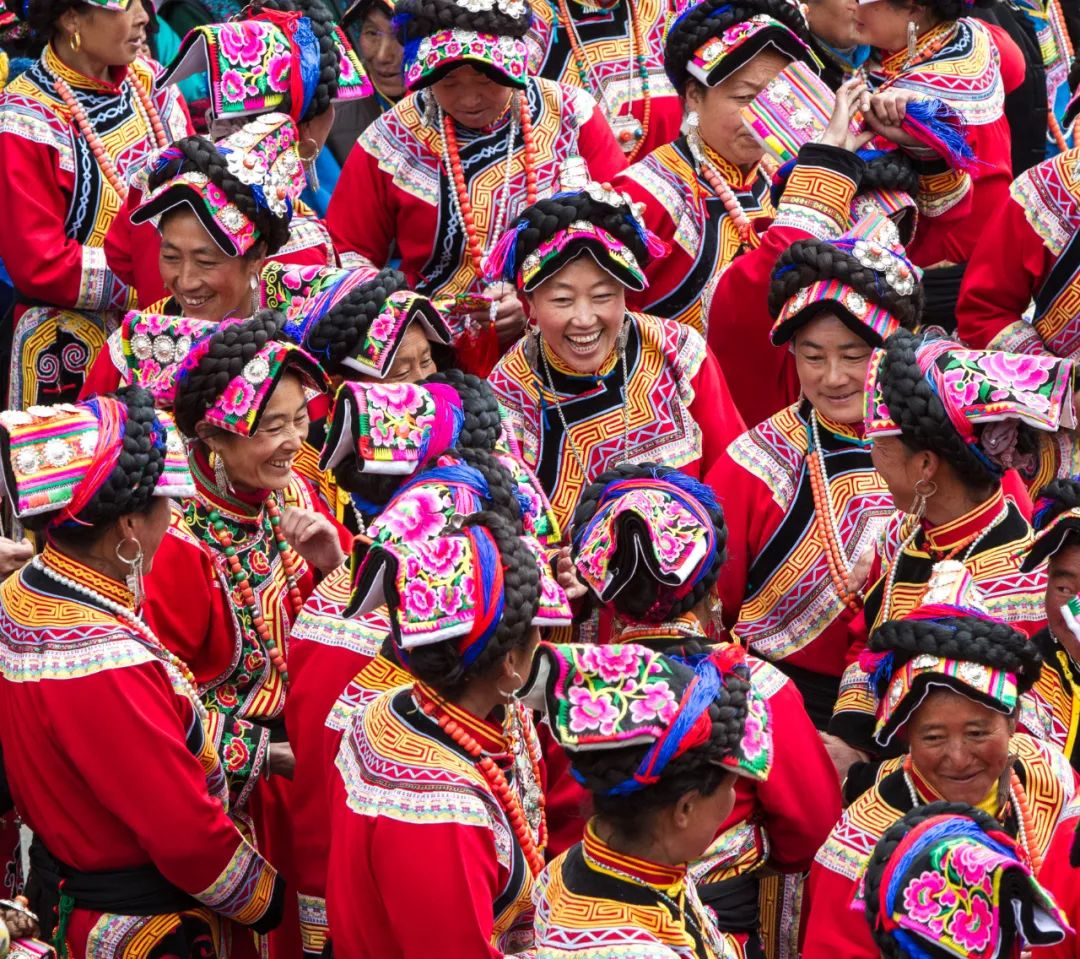 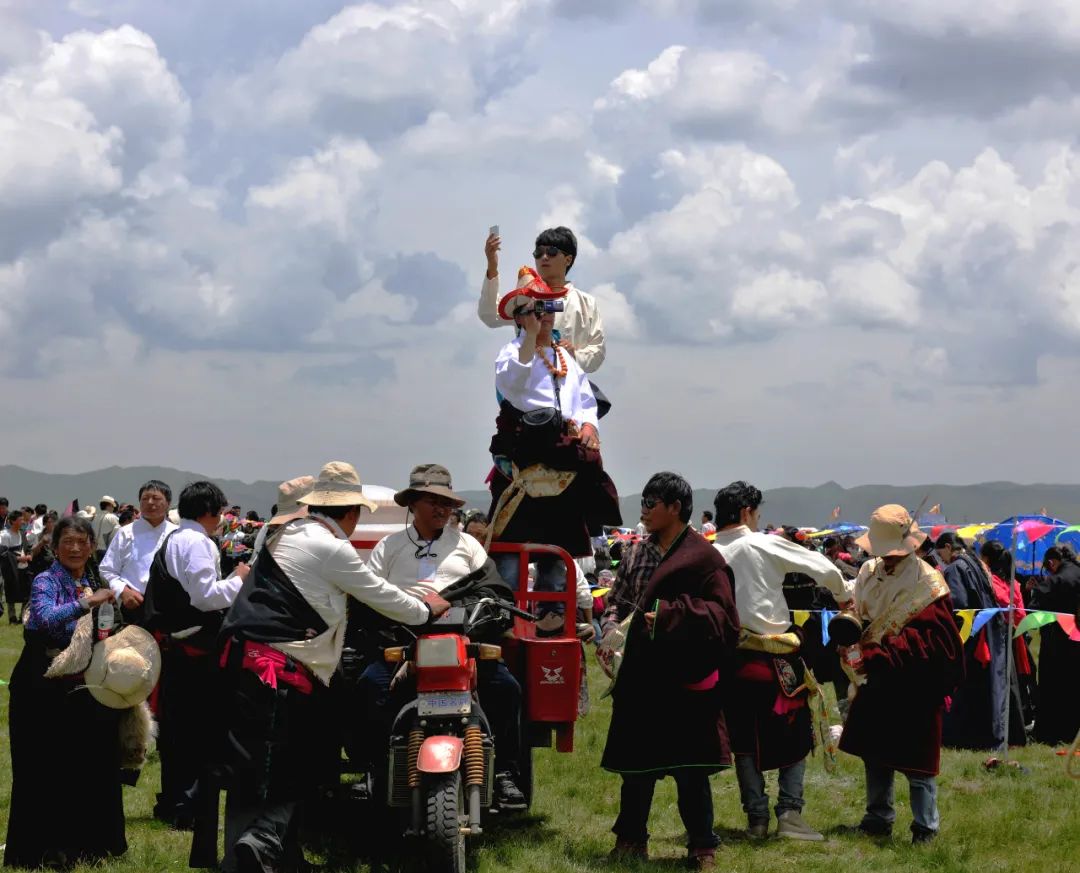 